ČETRTEK, 7. 5.SLJ -  BERI  GLASNO. 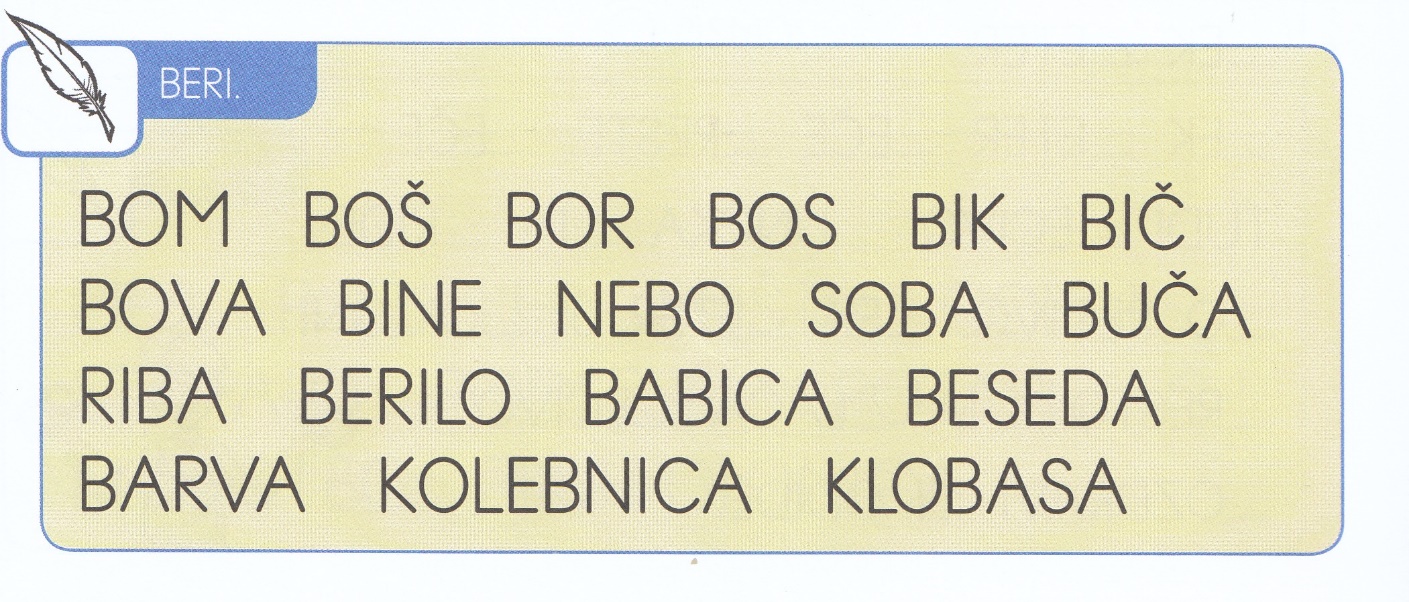 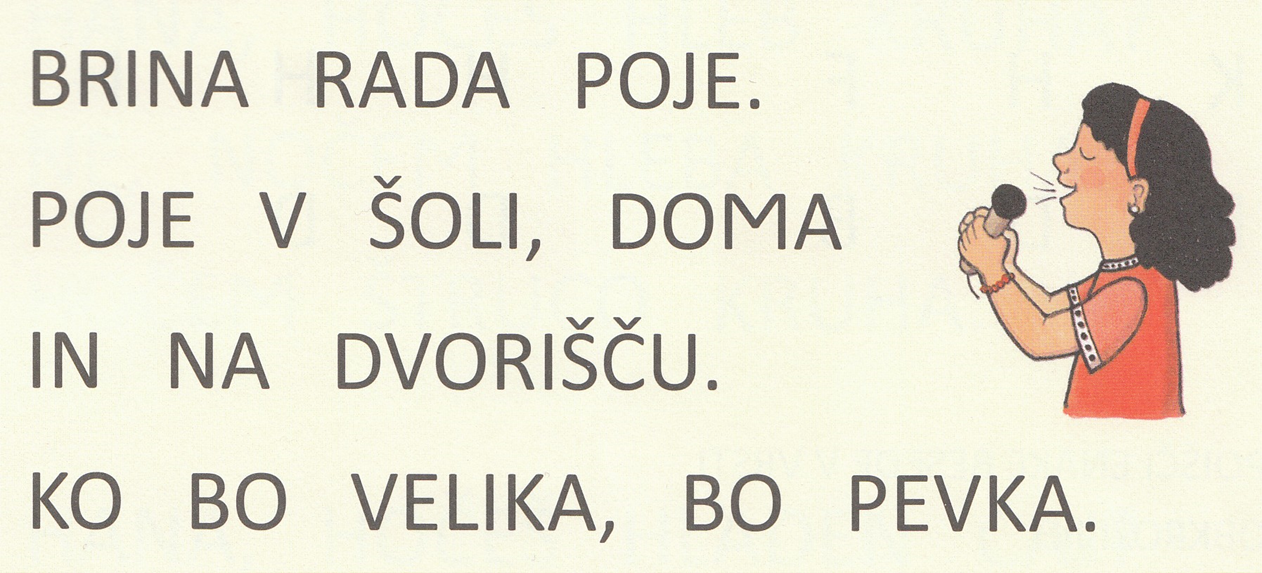 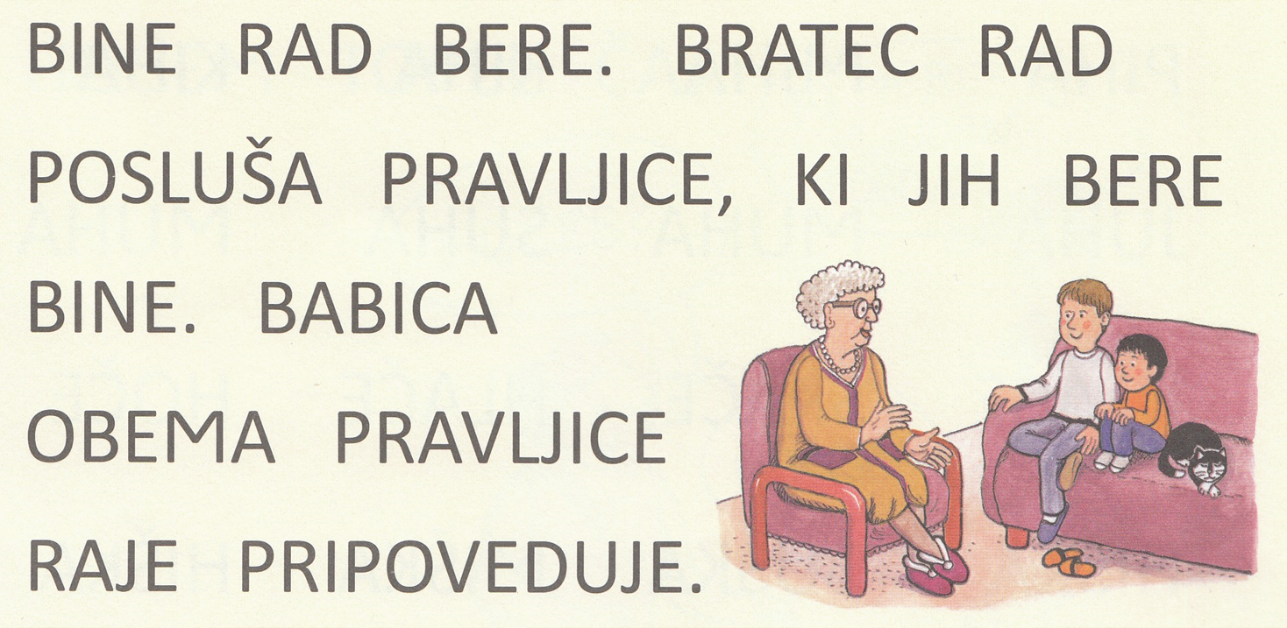 ČE  ŽELIŠ ŠE BRATI, JE TUKAJ ŠE ENA NALOGA.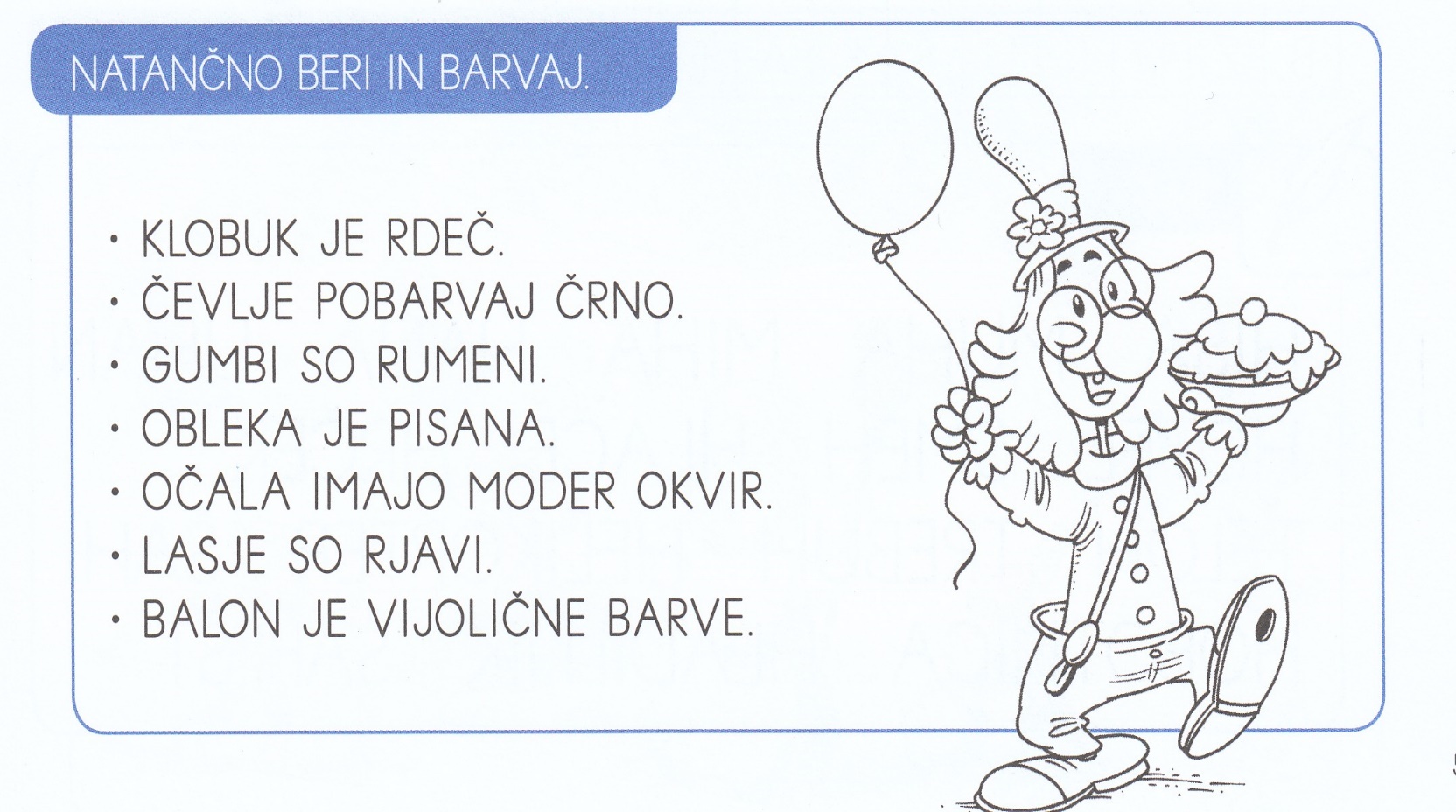 MAT – 1. ŠTEJ OD 1 – 20 (NAPREJ IN NAZAJ PO DVA)             2. REŠI NALOGE V DELOVNEM ZVEZKU 2. DEL  NA STRANI 40 IN 41ŠPO -  Danes boste telovadbo opravili že s tem, da boste šli na sprehod.Seveda morate pri tem upoštevati vse ukrepe zaradi zajezitve bolezni, ki razsaja med nami.Med hojo se lahko s starši preizkusite še v hitrem teku.Ali kaj vadite poskoke s kolebnico?Učiteljice že komaj čakamo, da nam sporočite vaš najboljši rezultat 🙂GUM – Glej NAVODILA ZA GLASBENO UMETNOST